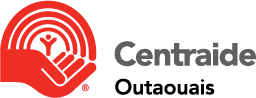 Le 3 novembre 2021Communiqué de presseDÉCLARATION DU CONSEIL D’ADMINISTRATION de Centraide OutaouaisGATINEAU – Le 3 novembre 2021 –À la suite du reportage diffusé sur le fil d’une chaîne locale au sujet d’allégations anonymes concernant la gestion de sa directrice générale, le conseil d’administration de Centraide Outaouais tient à préciser certains faits.« Centraide Outaouais accorde une très grande importance à offrir un milieu de travail sain et respectueux pour tous, tant pour les bénévoles que pour les employés.  L’équipe de Centraide Outaouais est une équipe dévouée et engagée qui travaille très fort pour la campagne et pour les organismes qui en ont bien besoin » a précisé la présidente du conseil d’administration Murielle Brazeau. « Il y a quelques années, Centraide Outaouais a connu une décroissance importante de ses revenus et a dû prendre des décisions de gestion qui s’imposent afin de poursuivre sa mission et retourner le maximum de fonds dans la communauté. Centraide Outaouais, n’est pas qu’une organisation qui lutte contre la pauvreté et l’exclusion sociale, c’est également un employeur.  Comme tout employeur nous devons continuellement prendre toutes sortes de décisions difficiles qui ont pu déplaire à certains employés. À partir de ce moment, nous n’avons pas de contrôle sur ce qui est dit et véhiculé, sur la réaction des personnes concernées, sur leurs allégations et sur les gestes qu’ils posent. Centraide Outaouais n’est pas à l’abri de ce type de gestes et d’allégations » a de plus déclaré madame Brazeau. Au cours des 3 dernières années Centraide a dépensé 0,1 % de ses revenus totaux de ces 3 années pour régler ce type de dossiers.Nous ne donnerons pas plus de précisions sur ces règlements, ni sur l’historique individuel de chacun de ces cas puisque nous choisissons de respecter la confidentialité de ces ententes que nous avons négocié de bonne foi.En terminant, tous les employés actuels de Centraide Outaouais témoignent d’un climat de travail qui est sain et respectueux.  Et, le conseil d’administration réitère sa pleine et entière confiance envers la directrice générale. De plus, nous désirons remercier les employés, les donateurs et les bénévoles présents et passés qui connaissent bien Centraide Outaouais et sa directrice Nathalie Lepage pour tout le soutien que nous recevons depuis hier.   Conséquemment, Centraide Outaouais ne fera pas d’autre commentaire concernant cette situation.30 -Contact : Carole VilleneuveDirectrice générale adjointevilleneuvec@centraideoutaouais.comcellulaire : 819 210-7014